П О С Т А Н О В Л Е Н И Е	В соответствии с Решением Городской Думы Петропавловск-Камчатского городского округа от 31.10.2013 № 145-нд «О наградах и почетных званиях Петропавловск-Камчатского городского округа»,     Постановлением Главы Петропавловск-Камчатского городского округа от 31.10.2013 № 165 «О представительских расходах и расходах, связанных с приобретением подарочной и сувенирной продукции в Городской Думе Петропавловск-Камчатского городского округа»,       ПОСТАНОВЛЯЮ:за добросовестный труд,  высокое профессиональное мастерство, активную гражданскую позицию, верное служение обществу и в честь 70-летия со дня выхода в свет первого номера газеты «Тихоокеанская вахта» наградить Почетной грамотой Главы Петропавловск-Камчатского городского округа сотрудников редакции, издательства и типографии газеты «Тихоокеанская вахта»:ГлаваПетропавловск-Камчатскогогородского округа                                                                           К.Г. Слыщенко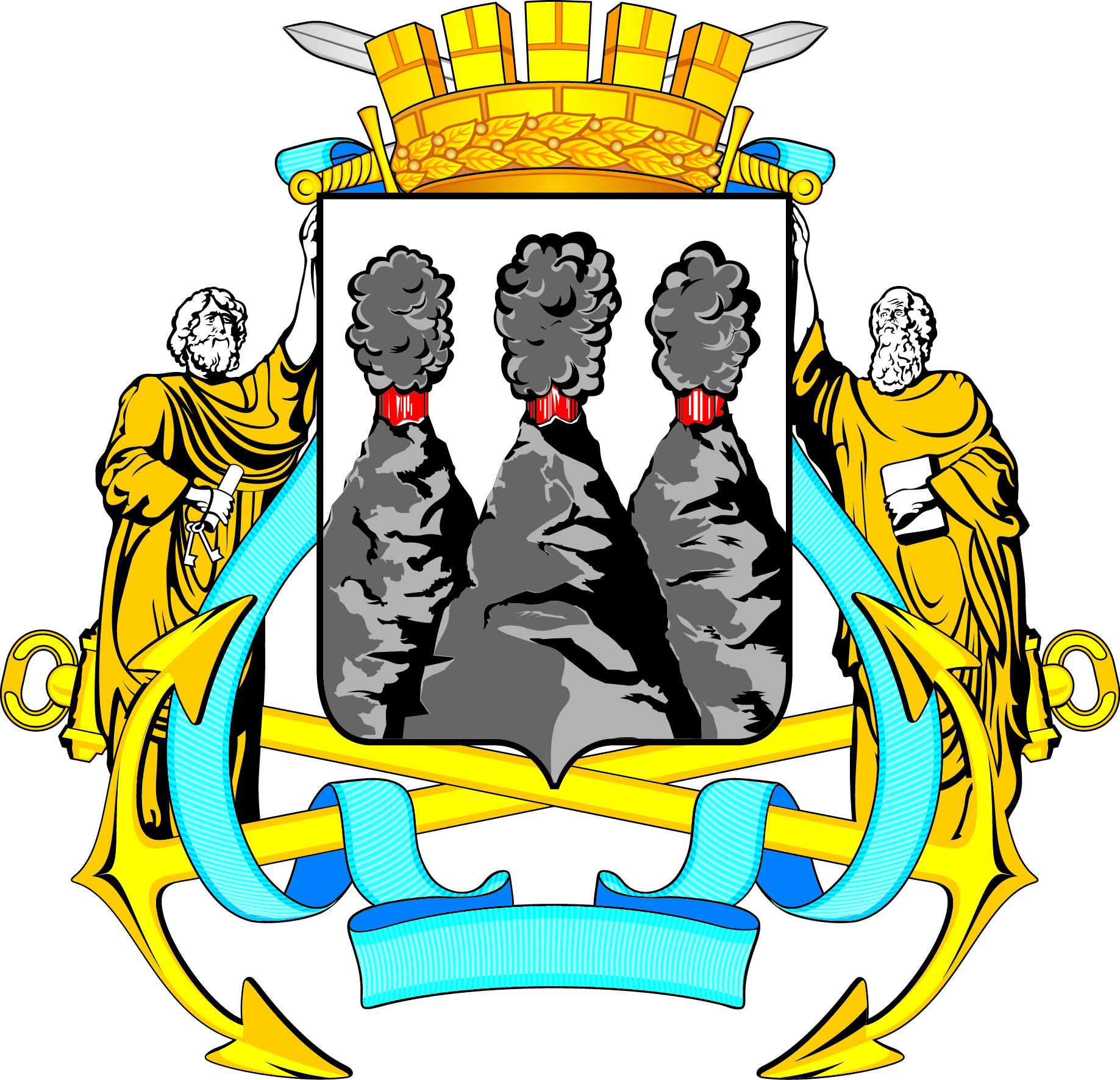 ГЛАВАПЕТРОПАВЛОВСК-КАМЧАТСКОГОГОРОДСКОГО ОКРУГАот 18.05.2016  №  75О награждении Почетной грамотой Главы Петропавловск-Камчатского городского округа сотрудников редакции, издательства и типографии газеты «Тихоокеанская вахта»Коновалова Сергея Васильевича- фотокорреспондента;Маргиева Андрея Георгиевича- корреспондента.